温州市交通运输局2019年政府信息公开工作年度报告根据《中华人民共和国政府信息公开条例》（以下简称《条例》）和《浙江省政府信息公开暂行办法》，特向社会公布2019年度本机关信息公开年度报告。本报告由主要工作概述、主动公开信息情况、依申请公开信息情况、政府信息公开的收费及减免情况、复议诉讼情况、存在问题及改进措施等部分组成。本报告中所列数据的统计期限自2019年1月1日起至2019年12月31日止。本报告的电子版可在温州市交通运输局门户网站“温州交通”（wzjt.wenzhou.gov.cn）下载。如对本报告有任何疑问，请与温州市交通运输局政府信息公开工作机构联系（咨询电话：0577-88860352）。一、总体情况概述2019年，温州市交通运输局紧紧围绕中心工作，坚持以公开为常态，不公开为例外，加大信息公开工作力度，积极回应社会关切，不断增强交通工作透明度，切实保障人民群众的知情权、参与权和监督权。 （一）基础工作实效进一步提升  我局高度重视信息公开工作，把政府信息公开工作列入重要议事日程。局办公室作为信息公开工作具体部门，负责政府信息公开的日常工作，履行主动公开、依申请公开的办理及审查工作。开展主动公开基本目录标准化规范化工作，根据我局新的“三定”方案，及时更新了主动公开基本目录。同时，根据市政府《关于进一步做好今年我市政务公开工作的通知》的工作要求，落实具体工作任务。组织人员参加新修订《政府信息公开条例》培训，及时修改完善相关配套制度。（二）政策解读和公众关切回应进一步强化2019年，我局围绕重大交通项目建设、四好农村路建设、公共交通发展、市域铁路S1线全线营运、交通领域打赢蓝天保卫战等社会关切的热点话题，通过主流媒体、各大网络媒体报道2000余条次，其中浙江卫视、浙江日报刊发54条，温州日报163条（其中头版63条）。如甬台温高速复线灵昆至苍南段通车前夕，我局会同业主单位、省交通旅游导报社组织了“跨海之路、环浙骑游（温州站）活动，骑游选手800多人。期间进行了直播，由局领导对高速公路建设情况进行了解说，各大媒体纷纷报道。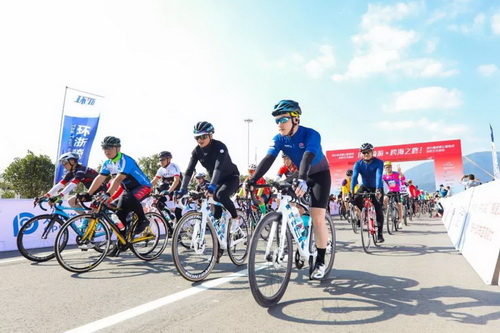 此外，局领导通过新闻发布会、媒体采访活动及相关会议、调研等活动，积极主动对高速公路建设、交通领域蓝天保卫战、公共交通发展等进行政策宣讲和深入解读。2019年共组织新闻发布会2次，参加温州电视台社情民意中间站媒体采访活动2次，参加高速公路通行费听证会2次。如2019年8月7日，我局会同市生态环境局、市经济与信息化局、市公安局、市财政局和市商务局联合召开新闻发布会，宣布温州市将对国三及以下营运柴油货车进行淘汰，对相关政策进行了解读。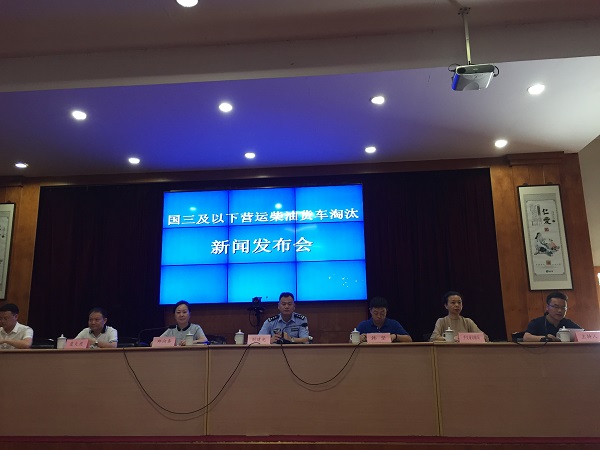 （三）平台和载体建设进一步加强我局加强了政务微博、微信的信息发布力度，突出面向公众的内容可读性。同时，加强了政府网站和政府信息公开网站的监测力度，做到实时监测、及时整改。同时，我们还联合市委网信办举办了全国网络大咖进温州看大交通活动，在新浪微博开设专题栏目，阅读量近3500万人次，宣传效应十分突出。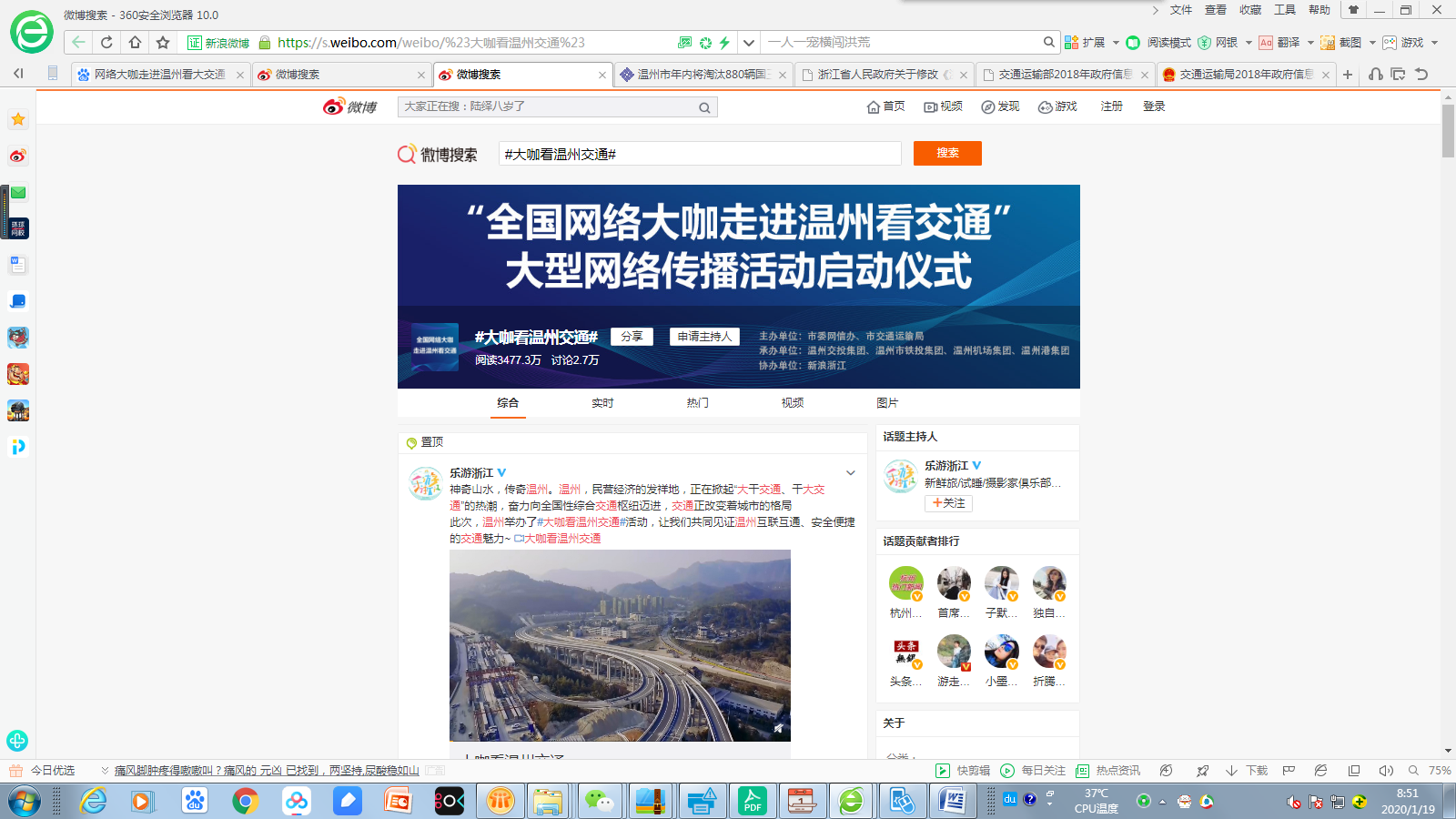 二、主动公开信息情况三、收到和处理政府信息公开申请情况

四、政府信息公开行政复议、行政诉讼情况五、存在的主要问题及改进措施2019年，我局在推进政务公开工作方面取得了新的成效。但仍存在一些短板、不足，主要是：主动公开的意识需进一步加强，公开覆盖面还需要扩大；政策解读的质量和时效需进一步提高；“五公开”工作机制还需健全、力度还需加大等。下步，重点抓好以下工作：（一）进一步规范政务信息公开工作。严格落实新修订的政府信息公开条例，完善相关工作制度，特别是将“五公开”要求落实到公文和会议办理程序。认真做好信息目录的更新，全面、准确、及时发布信息，严格政务信息保密审查规定，做到一审一核，提高信息公开的知晓率。（二）进一步提升政策公开和解读的及时性、准确性。做好政策性文件与解读方案、解读材料同步组织、同步审签、同步部署。及时通过书面解读、新闻发布、专题访谈等多种方式，解读政策措施，及时准确传递政策意图。（三）依法做好依申请公开工作。严格执行政府信息依申请公开工作制度，进一步完善申请受理、审查、办理、答复各环节工作流程。对于经审核认定可以让社会广泛知晓的政府信息，在答复申请人的同时，通过主动公开渠道予以公开，减少对同一政府信息的重复申请。六、其他需要报告的事项无第二十条第（一）项第二十条第（一）项第二十条第（一）项第二十条第（一）项第二十条第（一）项信息内容本年新
制作数量本年新
公开数量本年新
公开数量对外公开总数量规章0000规范性文件55523第二十条第（五）项第二十条第（五）项第二十条第（五）项第二十条第（五）项第二十条第（五）项信息内容上一年项目数量本年增/减本年增/减处理决定数量行政许可　49179　49179　+15274　64453其他对外管理服务事项第二十条第（六）项第二十条第（六）项第二十条第（六）项第二十条第（六）项第二十条第（六）项信息内容上一年项目数量本年增/减本年增/减处理决定数量行政处罚　4559　4559　+1295　5854行政强制　225　225　-59　166第二十条第（八）项第二十条第（八）项第二十条第（八）项第二十条第（八）项第二十条第（八）项信息内容上一年项目数量上一年项目数量本年增/减本年增/减行政事业性收费第二十条第（九）项第二十条第（九）项第二十条第（九）项第二十条第（九）项第二十条第（九）项信息内容采购项目数量采购项目数量采购总金额采购总金额政府集中采购　282　2822016.65万元2016.65万元（本列数据的勾稽关系为：第一项加第二项之和，等于第三项加第四项之和）（本列数据的勾稽关系为：第一项加第二项之和，等于第三项加第四项之和）（本列数据的勾稽关系为：第一项加第二项之和，等于第三项加第四项之和）申请人情况申请人情况申请人情况申请人情况申请人情况申请人情况申请人情况（本列数据的勾稽关系为：第一项加第二项之和，等于第三项加第四项之和）（本列数据的勾稽关系为：第一项加第二项之和，等于第三项加第四项之和）（本列数据的勾稽关系为：第一项加第二项之和，等于第三项加第四项之和）自然人法人或其他组织法人或其他组织法人或其他组织法人或其他组织法人或其他组织总计（本列数据的勾稽关系为：第一项加第二项之和，等于第三项加第四项之和）（本列数据的勾稽关系为：第一项加第二项之和，等于第三项加第四项之和）（本列数据的勾稽关系为：第一项加第二项之和，等于第三项加第四项之和）自然人商业企业科研机构社会公益组织法律服务机构其他总计一、本年新收政府信息公开申请数量一、本年新收政府信息公开申请数量一、本年新收政府信息公开申请数量 9 9二、上年结转政府信息公开申请数量二、上年结转政府信息公开申请数量二、上年结转政府信息公开申请数量三、本年度办理结果（一）予以公开（一）予以公开 55 三、本年度办理结果（二）部分公开（区分处理的，只计这一情形，不计其他情形）（二）部分公开（区分处理的，只计这一情形，不计其他情形） 11 三、本年度办理结果（三）不予公开1.属于国家秘密三、本年度办理结果（三）不予公开2.其他法律行政法规禁止公开三、本年度办理结果（三）不予公开3.危及“三安全一稳定”三、本年度办理结果（三）不予公开4.保护第三方合法权益三、本年度办理结果（三）不予公开5.属于三类内部事务信息三、本年度办理结果（三）不予公开6.属于四类过程性信息三、本年度办理结果（三）不予公开7.属于行政执法案卷三、本年度办理结果（三）不予公开8.属于行政查询事项三、本年度办理结果（四）无法提供1.本机关不掌握相关政府信息 3 3三、本年度办理结果（四）无法提供2.没有现成信息需要另行制作三、本年度办理结果（四）无法提供3.补正后申请内容仍不明确三、本年度办理结果（五）不予处理1.信访举报投诉类申请三、本年度办理结果（五）不予处理2.重复申请三、本年度办理结果（五）不予处理3.要求提供公开出版物三、本年度办理结果（五）不予处理4.无正当理由大量反复申请三、本年度办理结果（五）不予处理5.要求行政机关确认或重新出具已获取信息三、本年度办理结果（六）其他处理（六）其他处理三、本年度办理结果（七）总计（七）总计 9 9四、结转下年度继续办理四、结转下年度继续办理四、结转下年度继续办理0行政复议行政复议行政复议行政复议行政复议行政诉讼行政诉讼行政诉讼行政诉讼行政诉讼行政诉讼行政诉讼行政诉讼行政诉讼行政诉讼结果维持结果纠正其他结果尚未审结总计未经复议直接起诉未经复议直接起诉未经复议直接起诉未经复议直接起诉未经复议直接起诉复议后起诉复议后起诉复议后起诉复议后起诉复议后起诉结果维持结果纠正其他结果尚未审结总计结果维持结果纠正其他结果尚未审结总计结果维持结果纠正其他结果尚未审结总计0 0 1  1 2 00 0  0 0 00  0 00